Группа 19-6                     Согласно календарно-тематического плана по изучению общеобразовательной дисциплины ГЕОГРАФИЯ следующими темами обучения является :1. География населения и хозяйства Зарубежной ЕвропыДанная тема предусматривает 2 академических часа, т.е. 19 марта, следовательно работа должна быть выполнена и сдана гр.19-6  --- 26 марта. Работа выполняется 14 шрифтом  на формате А4.Задание № 1На основании текста учебника § 8, атласа и приложения выбрать любую страну Европы и написать доклад в объёме двух печатных страниц.  Страна выбирается по карте мира, а не по учебнику.  У студентов в группе страны повторяться не должны ( приоритет выбора по алфавиту фамилий в группе)Задание № 2Обозначьте на контурной карте: - границы, столицу, соседние государства- природные ресурсы- ведущие отрасли промышленности                          - ведущие отрасли сельского хозяйства2. География населения и хозяйства Зарубежной АзииДанная тема предусматривает 2 академических часа, т.е. 26 марта, следовательно работа должна быть выполнена и сдана гр.19-6  --- 2 апреля. Работа выполняется 14 шрифтом  на формате А4.Задание № 1На основании текста учебника § 9, атласа и приложения выбрать любую страну Азии и написать доклад в объёме двух печатных страниц. Страна  выбирается по карте мира, а не по учебнику. У студентов в группе страны повторяться не должны ( приоритет выбора по алфавиту фамилий в группе)Задание № 2Обозначьте на контурной карте: - границы, столицу, соседние государства- природные ресурсы- ведущие отрасли промышленности                          - ведущие отрасли сельского хозяйства3. География населения и хозяйства АфрикиДанная тема предусматривает 2 академических часа, т.е. 2 апреля, следовательно работа должна быть выполнена и сдана гр.19-6  --- 9 апреля. Работа выполняется 14 шрифтом  на формате А4.Задание № 1На основании текста учебника § 10, атласа и приложения выбрать любую страну Африки и написать доклад в объёме двух печатных страниц. Страна    выбирается по карте мира, а не по учебнику. У студентов в группе страны повторяться не должны ( приоритет выбора по алфавиту фамилий в группе)Задание № 2Обозначьте на контурной карте: - границы, столицу, соседние государства- природные ресурсы- ведущие отрасли промышленности                          - ведущие отрасли сельского хозяйства4. География населения и хозяйства Северной и Латинской АмерикиДанная тема предусматривает 2 академических часа, т.е. 9 апреля, следовательно работа должна быть выполнена и сдана гр.19-6  --- 16 апреля. Работа выполняется 14 шрифтом  на формате А4.Задание № 1На основании текста учебника § 11 и  12, атласа и приложения выбрать любую страну Америки и написать доклад в объёме двух печатных страниц.               Страна выбирается по карте мира, а не по учебнику.  У студентов в группе страны повторяться не должны ( приоритет выбора по алфавиту фамилий в группе)Задание № 2Обозначьте на контурной карте: - границы, столицу, соседние государства- природные ресурсы- ведущие отрасли промышленности                          - ведущие отрасли сельского хозяйства5. Практическая работа № 5 Данная тема предусматривает 2 академических часа, т.е. 16 апреля, следовательно работа должна быть выполнена и сдана гр.19-6  --- 23 апреля. Работа выполняется 14 шрифтом  на формате А4.Практическая работа №5«Установление взаимосвязей между природно-ресурсным потенциалом различных территорий и размещением населения и хозяйства. Составление комплексной экономико-географической характеристики стран и регионов мира.»Цель: Развитие и конкретизация знаний о неравномерности социально-экономического развития отдельных стран и регионов мира (районов внутри страны), о тесных взаимосвязях между размещением населения, хозяйства, природными условиями разных территорий.Задание №1. Обозначение на контурной карте главных экономических регионов мира.  Используя атлас, учебник нанесите на контурную карту мира границы и подпишите названия главных экономических регионов мира: СНГ (Азербайджан, Армения, Белоруссия Казахстан Кыргызстан Молдова Россия Таджикистан Туркменистан Узбекистан Украина)Северная Европа, Западная Европа, Южная Европа, Восточная Европа, Юго-Западная Азия, Центральная и Восточная Азия, Южная и Восточная Азия, Северная  Африка, Тропическая Африка, Северная Америка, Латинская Америка, Австралия и Океания.Задание№2. Построение картосхемы  главных промышленных и сельскохозяйственных районов субрегиона по плану  (согласно вашему варианту, 4 страны ).Используя карты атласа, условными знаками нанесите важнейшие месторождения нефти,  природного газа, каменного угля, железных, хромовых, марганцевых, алюминиевых, медных, полиметаллических, вольфрамовых, молибденовых и оловянных руд, фосфоритов и калийных солей и других полезных ископаемых.Условными знаками отметьте регионы, обладающие лесными, рыбными, агроклиматическими,  гидроэнергетическими, геотермальными и рекреационными ресурсами. Условными знаками нанесите на карту основные районы добывающей и обрабатывающей промышленности, отразив специализацию каждого промышленного района. Штриховкой одного цвета обозначьте сельскохозяйственные районы с преобладанием растениеводства, а другого цвета - животноводства. Сделайте вывод о развитии и специализации промышленности и сельского хозяйства  стран. Задание №3 Объяснение взаимосвязей между природно-ресурсным потенциалом различных территорий и размещением населения и хозяйства любой  страны по выбору.Используя  текст  учебника, карты атласа, знания, полученные при изучении курса в школе, и  дополнительную  литературу,  постройте  схему,  показывающую влияние природных условий и ресурсов страны на развитие её промышленности и сельского хозяйства. Схема: Влияние природных условий и ресурсов на развитие  промышленности и сельского хозяйства ___________(название страны)Вывод.	Правила выполнения практических работ.Студент должен выполнить все практические работы в полном объеме.Задания практической работы выполняются в специальной тетради, предназначенной для выполнения практических работ. После выполнения работы тетрадь сдается на проверку преподавателю.Если студент не выполнил практическую работу или часть работы, то он может выполнить работу или оставшуюся часть работы во внеурочное время, согласованное с преподавателем.Оценку по практической работе студент получает с учетом выполненной работы в указанный срок, если:задания выполнены правильно и в полном объеме;студент может пояснить выполнение любого этапа работы;работа выполнена в соответствии с требованиями к выполнению работы.Зачет по практическим работам студент получает при условии выполнения всех предусмотренных программой работ при удовлетворительных оценках.Требования к выполнению практических работ на контурной карте.Практические и самостоятельные работы на контурной карте выполняются с использованием карт атласа и учебника, а также описания задания к работе. 1. Чтобы не перегружать контурную карту, мелкие объекты обозначаются цифрами с последующим их пояснением за рамками карты (в графе: «условные знаки»). 2. При нанесении на контурную карту географических объектов используйте линии градусной сетки, речные системы, береговую линию и границы государств (это нужно для ориентира и удобства, а также для правильности нанесения объектов). 3. Названия географических объектов старайтесь писать вдоль параллелей или меридианов, это поможет оформить карту более аккуратно (требование выполнять обязательно). 4. Не копируйте карты атласа, необходимо точно выполнять предложенные вам задания (избегайте нанесение «лишней информации»: отметка за правильно оформленную работу по предложенным заданиям может быть снижена на один балл в случае добавления в работу излишней информации)5. Географические названия объектов подписывайте с заглавной буквы.6. Работа должна быть выполнена аккуратно без грамматически ошибок (отметка за работу может быть снижена за небрежность и грамматические ошибки на один и более баллов). Помните: работать в контурных картах фломастерами и маркерами запрещено!7. Над северной рамкой (вверху карты) не забудьте написать название выполненной работы. 6 занятие 23 апреля  –Дифференцированный зачетДифференцированный зачет выставляется по итогам всех выполненных работ, предусмотренных календарно-тематическим планом по учебной дисциплине ГЕОГРАФИЯ.Оценка рассчитывается как средне-арифметическая величина, т.е.                               Оценка  = суммируются все оценки  /  количество этих оценок          Например: 4+5+4+4+3+2+5+5+4+5+3+5  / 12  =  4,08  => 4 баллаилиНапример: 4+3+4+4+3+2+5+5+4+5+3+3  / 12  =  3,75  => 4 балла илиНапример: 4+3+4+4+3+2+4+5+4+5+3+3  / 12  =  3,66  => 3 балла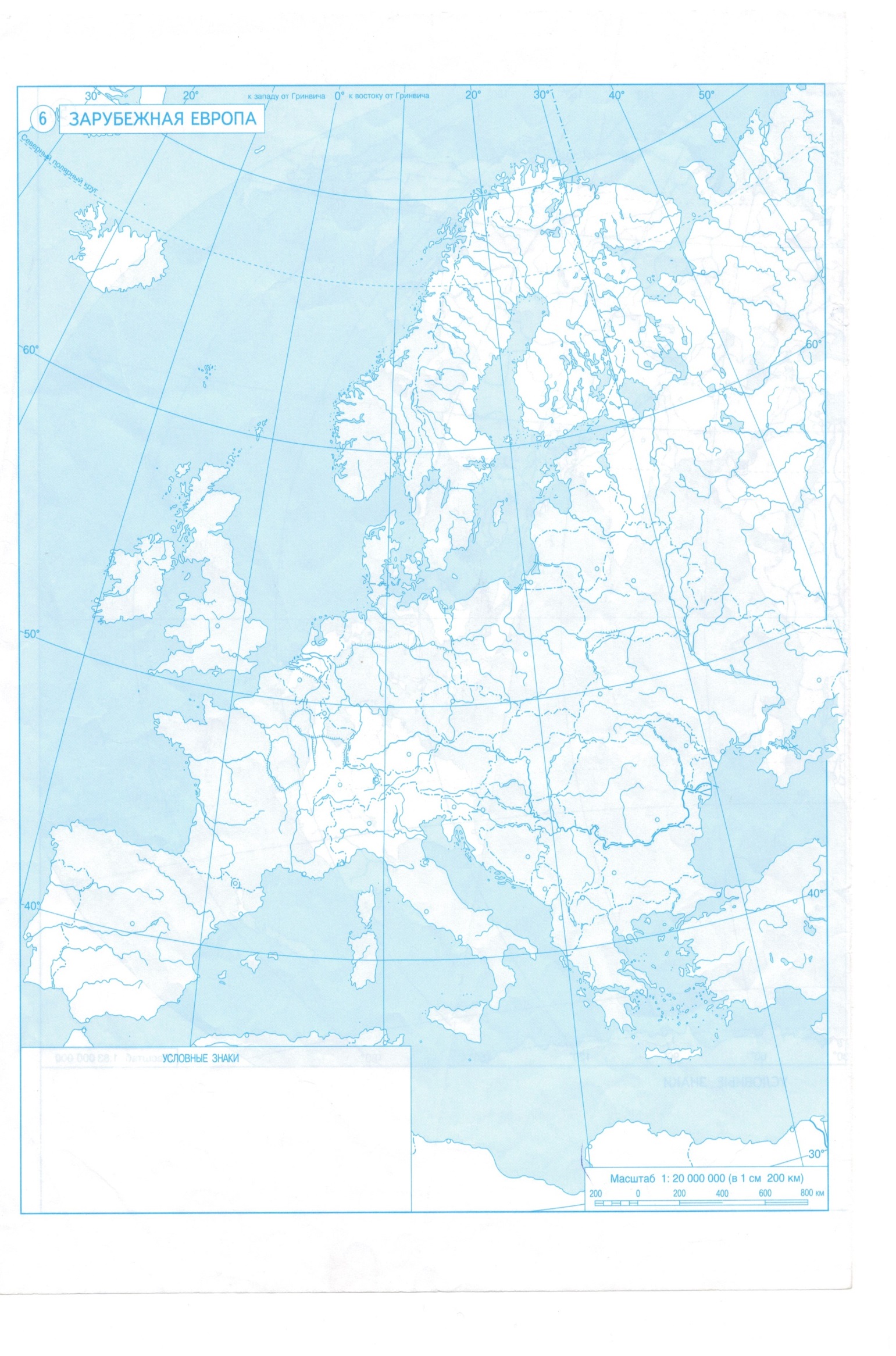 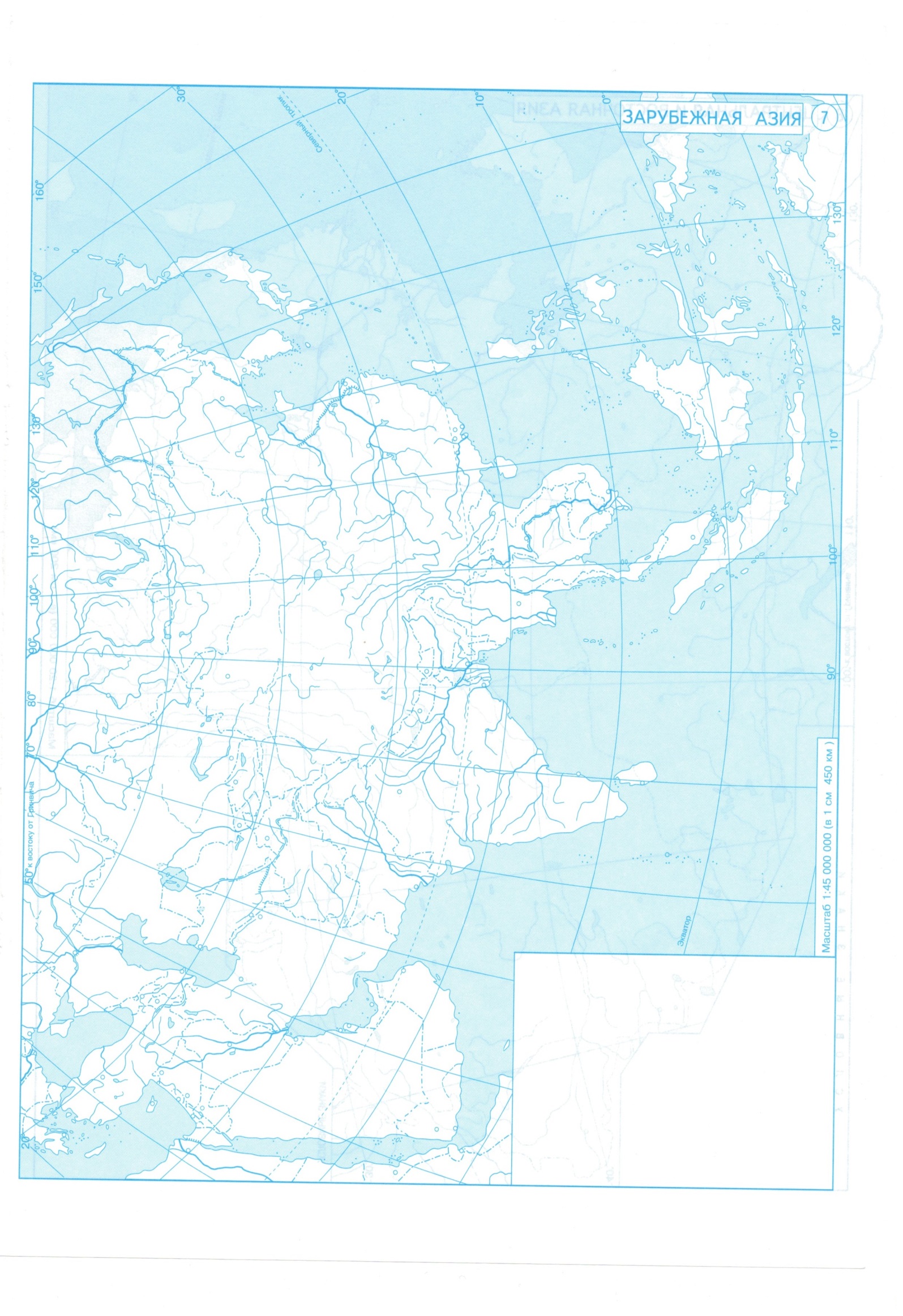 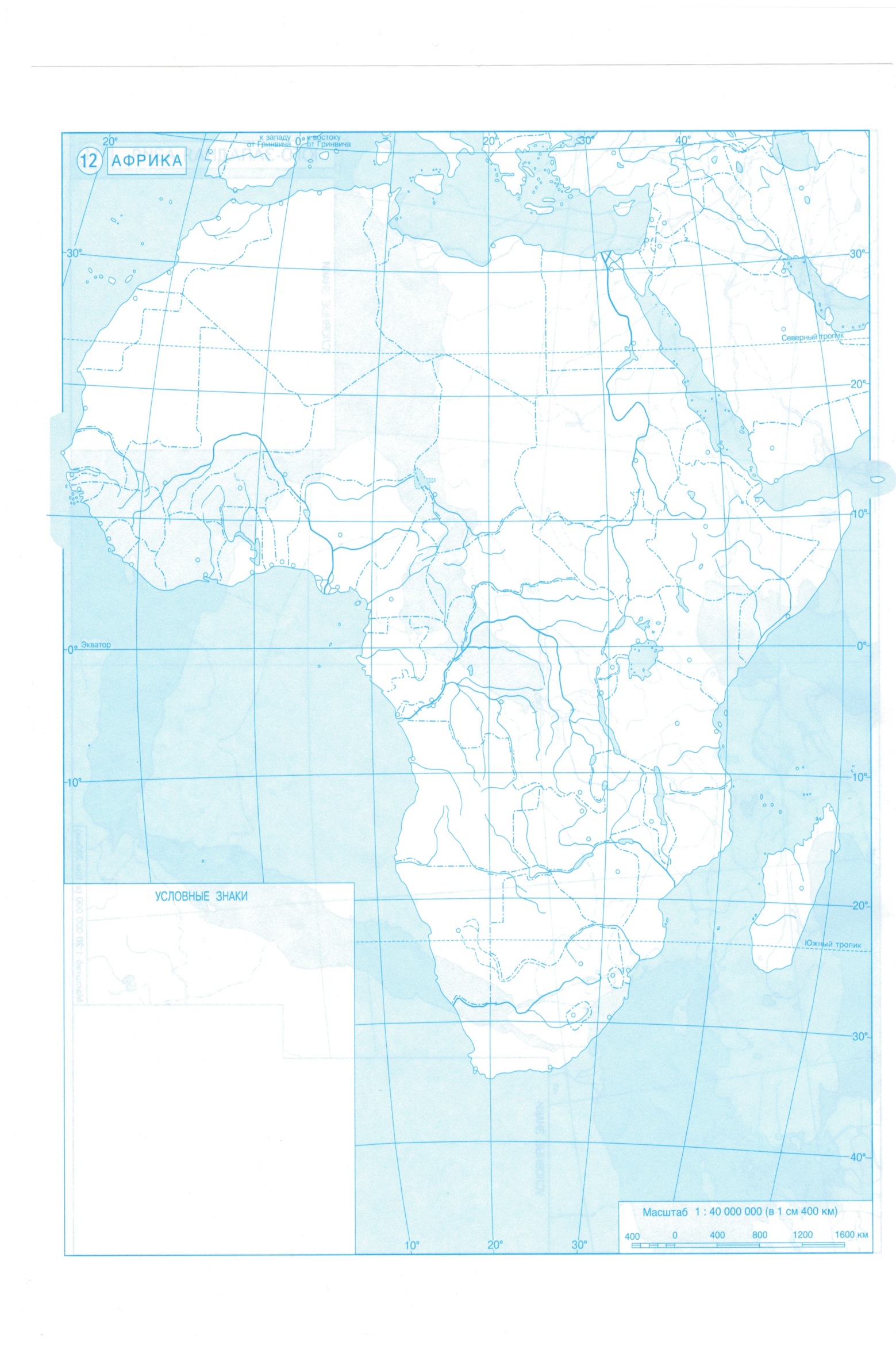 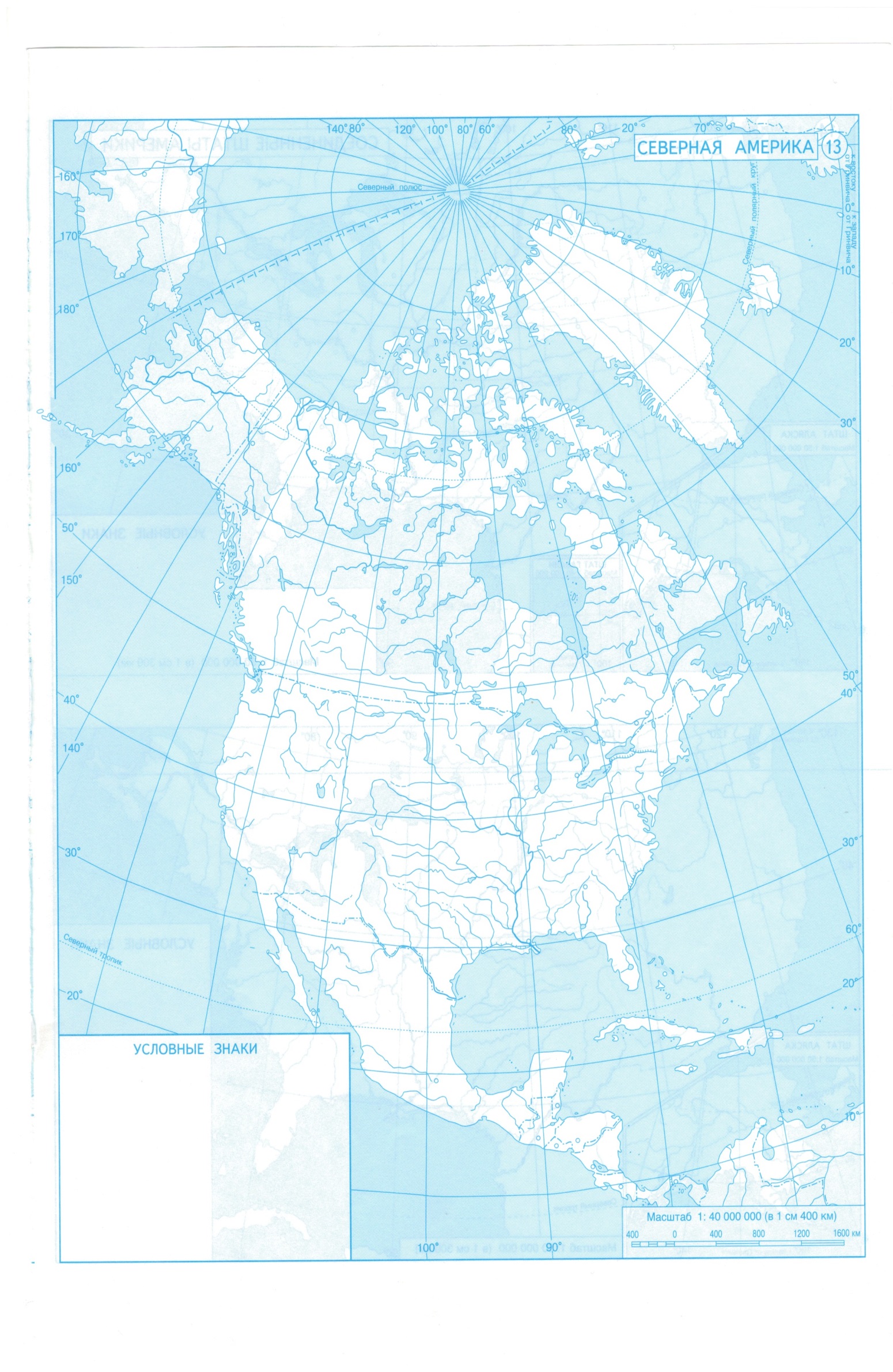 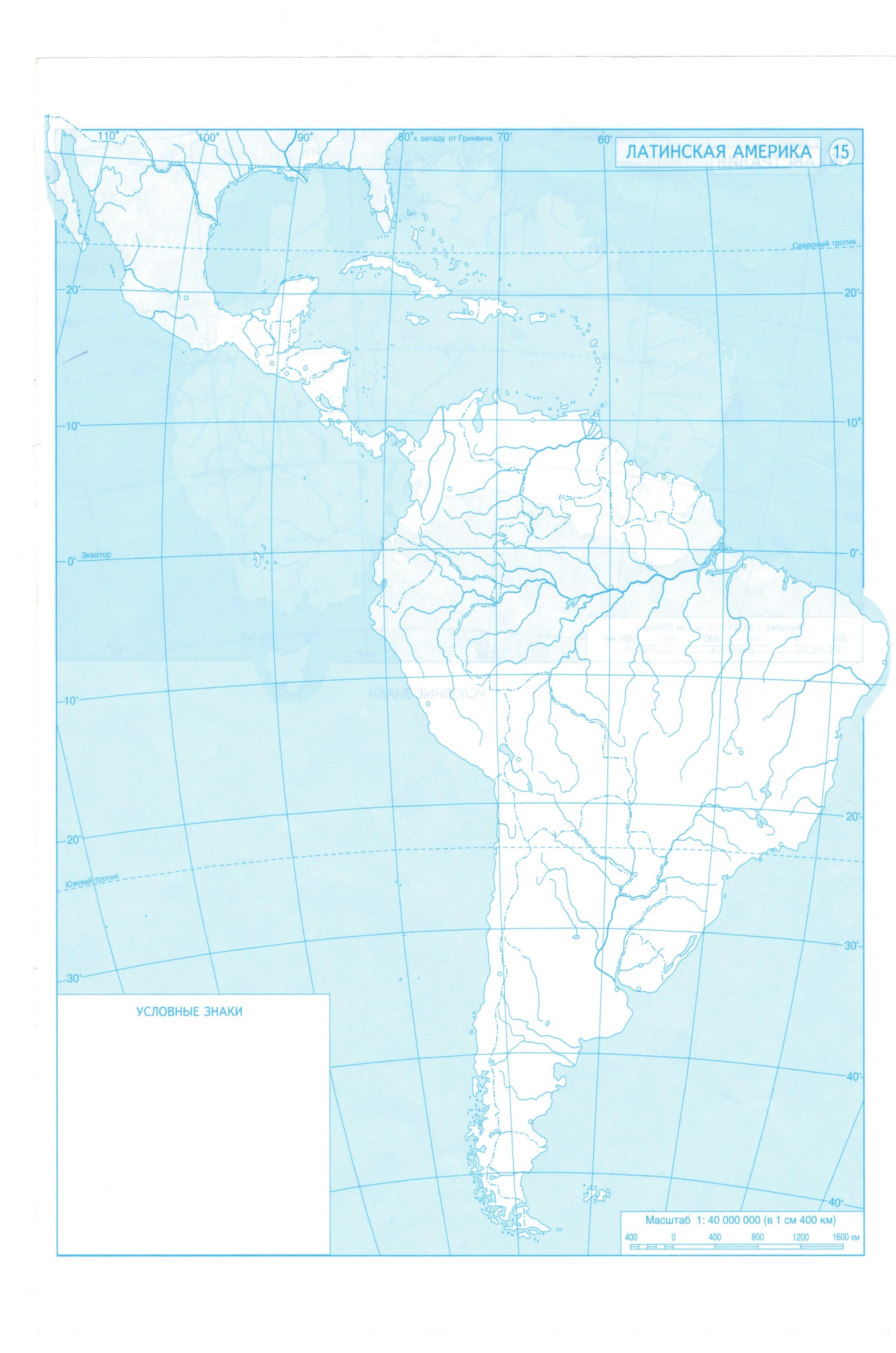 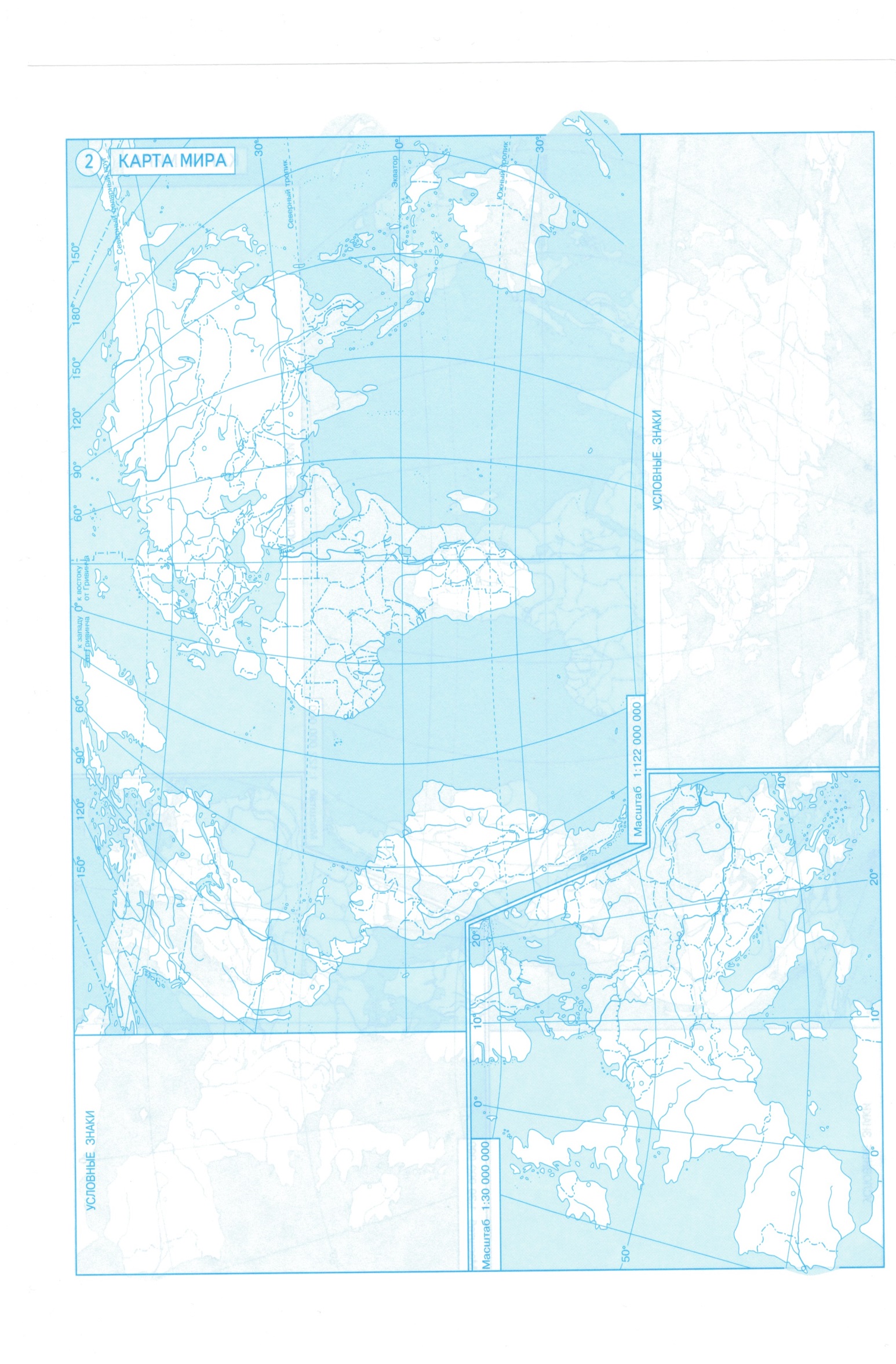 